Добровольное страхованиедополнительной накопительной пенсии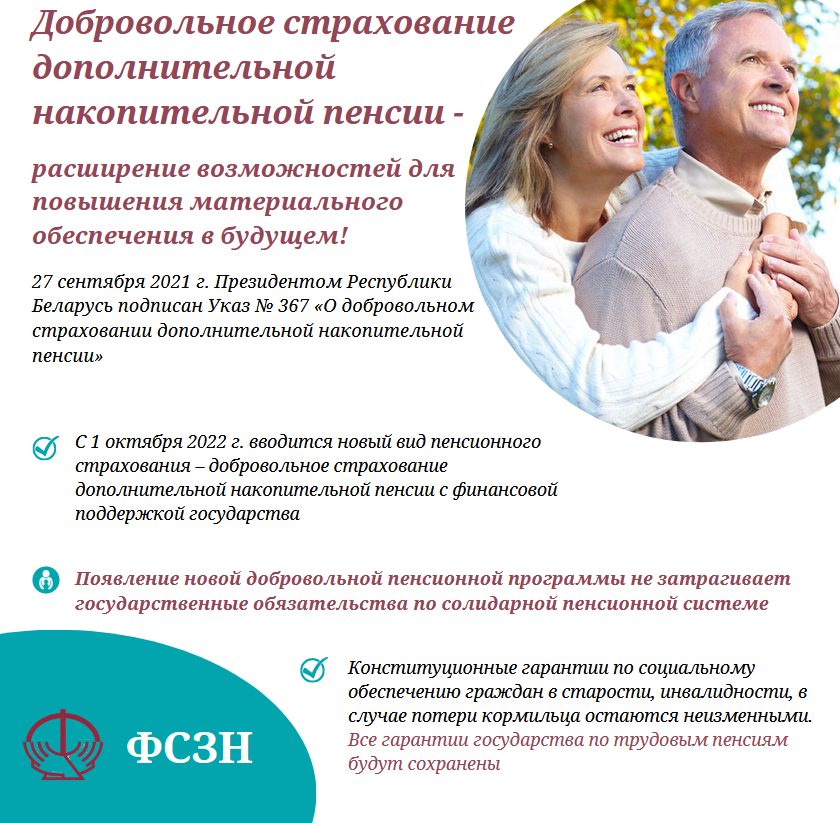 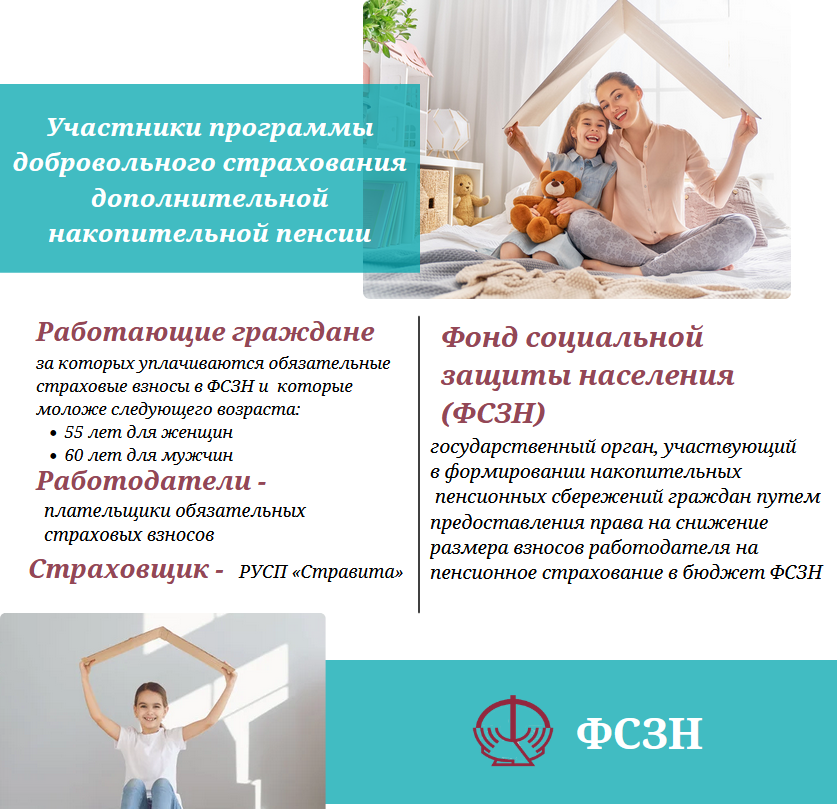 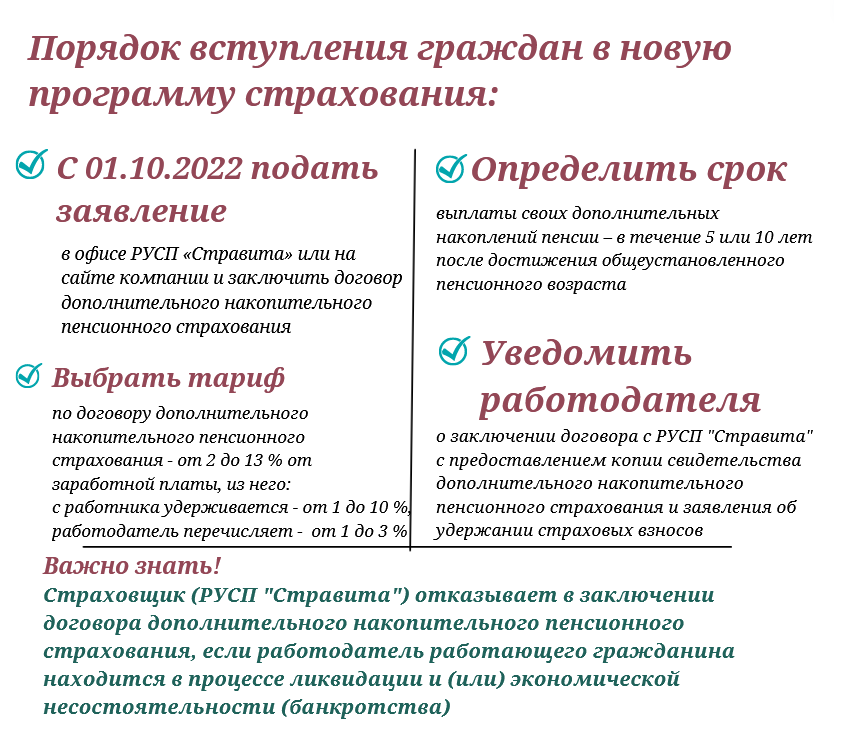 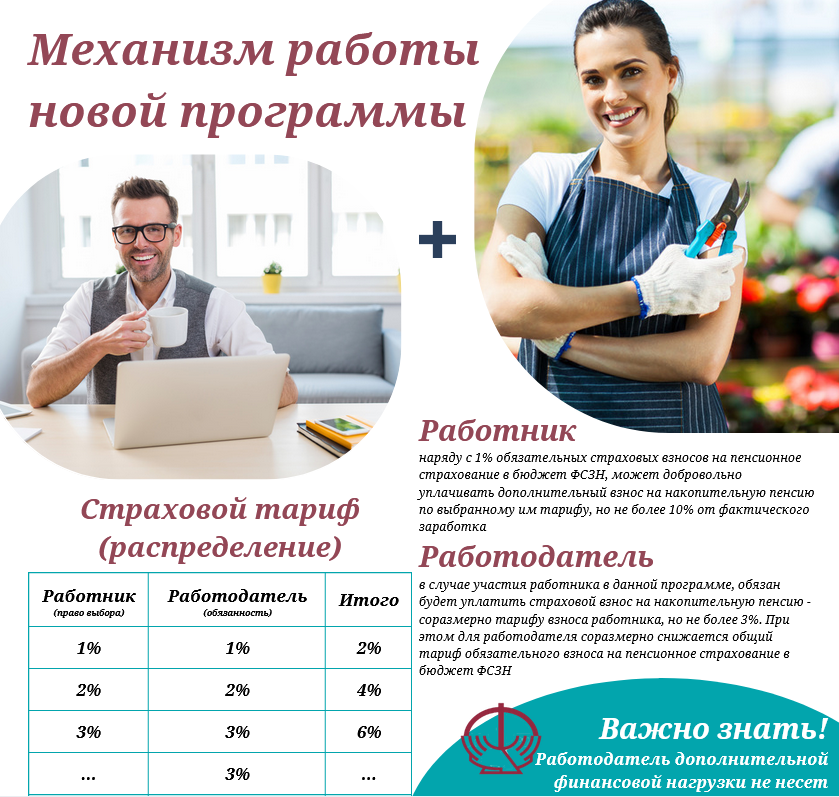 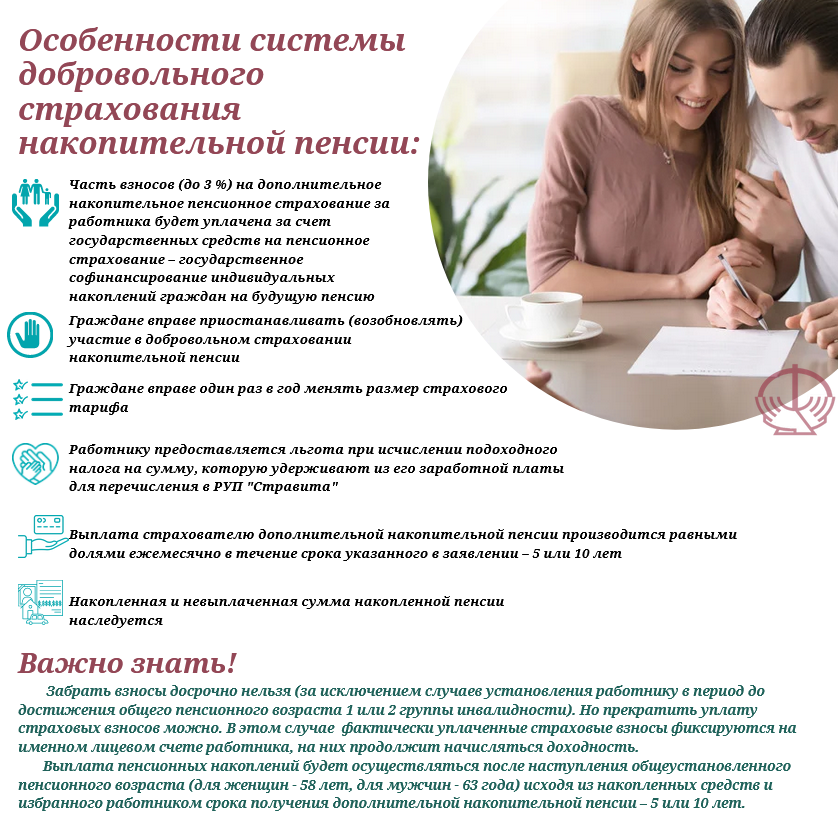 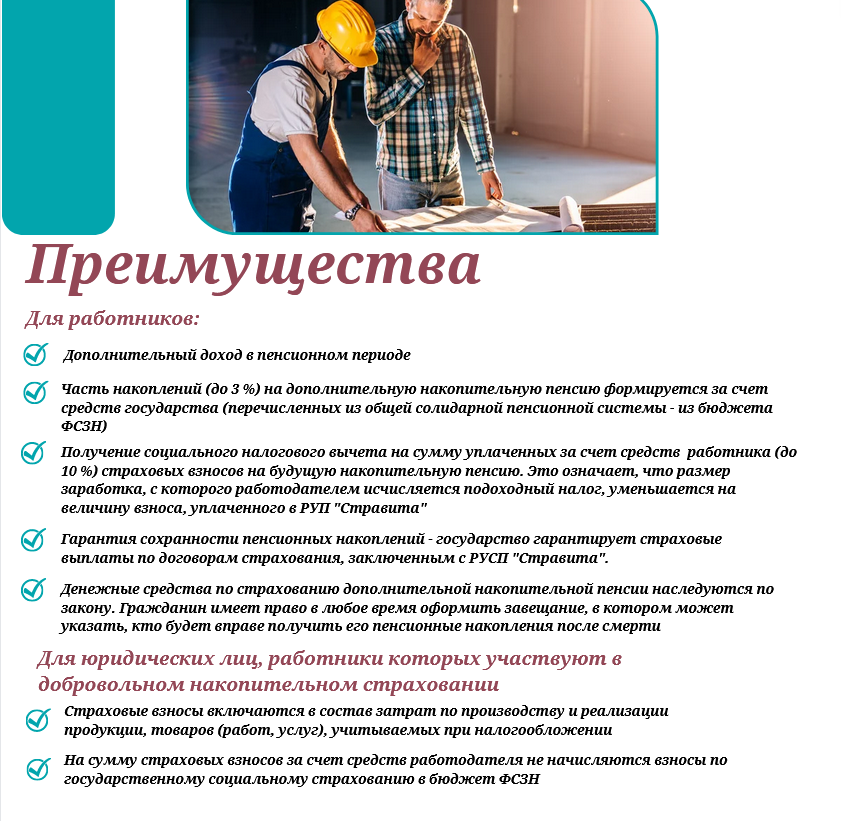 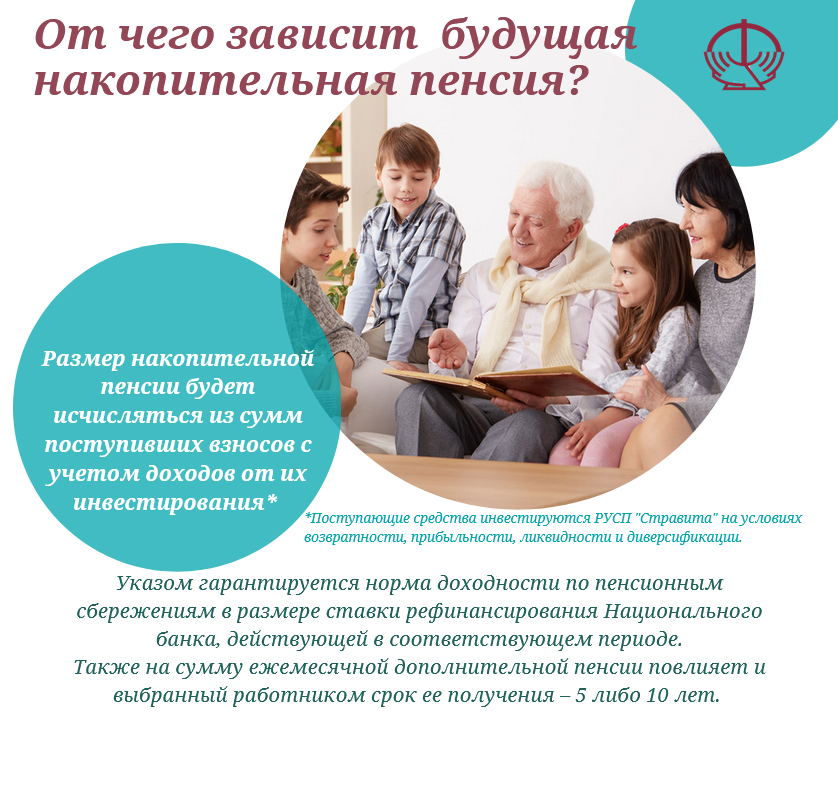 